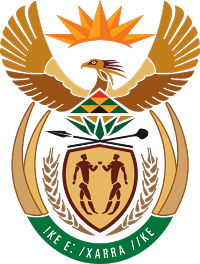 MINISTRY FOR COOPERATIVE GOVERNANCE AND TRADITIONAL AFFAIRSREPUBLIC OF SOUTH AFRICANATIONAL ASSEMBLYQUESTION FOR WRITTEN REPLYQUESTION NUMBER 2019/462462.	Ms D van der Walt (DA) to ask the Minister of Cooperative Governance and Traditional Affairs:(1)	What (a) number of boreholes were drilled by the Mopani District Municipality in Joppie Village, Tzaneen, Limpopo in the (i) 2015-16, (ii) 2016-17 and (iii) 2017-18 financial years, (b) was the total cost of each borehole, (c) number of boreholes were drilled in the backyards of residents, (d) was the reason for drilling in citizens’ backyards, (e) number of boreholes produced water and turned out to be unused and (f) number of boreholes were drilled on the property of traditional leaders and/or headmen;(2)	were all unused boreholes covered for the safety of the community; if not, why not; if so, what are the relevant details;(3)	will action be taken against alleged negligent officials and contractors after the death of a minor child (details furnished) in an unused uncovered borehole on 5 November 2018; if not, why not; if so, what are the relevant details?										NW526EREPLY:The information requested by the Honourable Member is not readily available in the Department. The information will be submitted to the Honourable Member as soon as it is availableThank you